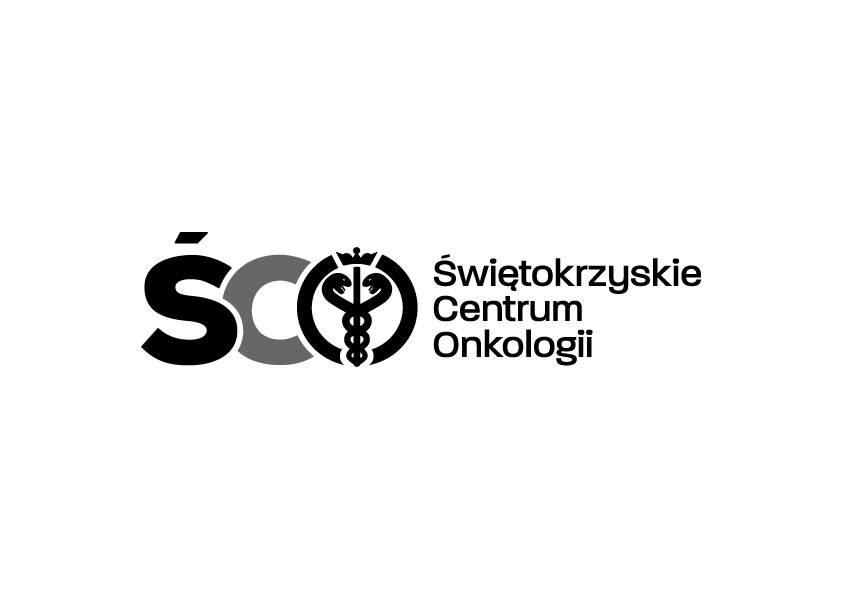 Adres: ul. Artwińskiego 3C, 25-734 Kielce  Sekcja Zamówień Publicznychtel.: (0-41) 36-74-474   fax.: (0-41) 36-74-071strona www: http://www.onkol.kielce.pl/ Email:zampubl@onkol.kielce.plKielce  dn.  14.12.2020 r.				AZP.2411.76.2020.BKDO WSZYSTKICH ZAINTERESOWANYCHDyrekcja Świętokrzyskiego Centrum Onkologii Kielcach  informuje, iż podjęła decyzję o zakupie, dostawie i instalacji systemu monitoringu – rejestracji temperatury w urządzeniach chłodniczych wraz z dostępem do platformy internetowej pozwalającej na automatyczny monitoring temperatury i wilgotności powietrza oraz usługa utrzymania zamontowanego systemu przez okres 24 miesięcy w Banku Komórek Krwiotwórczych i Kliniki Hematologii i Transplantacji Szpiku Świętokrzyskiego Centrum Onkologii w Kielcach przez firmę:M2m Team Sp. z o.o., ul. Robotnicza 11/13, 02-261 Warszawaz ceną brutto: 45527,22 zł.Zamawiający wyznacza termin podpisania umowy na dzień 16.12.2020 r.                      Z poważaniemZ-ca Dyrektora ds. Finansowo – Administracyjnych mgr Agnieszka Syska